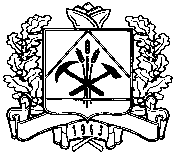 ДЕПАРТАМЕНТ ПО ЧРЕЗВЫЧАЙНЫМ СИТУАЦИЯМ КЕМЕРОВСКОЙ ОБЛАСТИПРИКАЗот   26  марта 2015 г.   № 18г. КемеровоОб утверждении плана мероприятий по погашению просроченной кредиторской задолженности, сложившейся на конец отчетного периода, казенного учреждения Кемеровской области, подведомственного департаменту по чрезвычайным ситуациям Кемеровской области и контроль за его исполнениемВ соответствии с пунктом 2 «Плана мероприятий по сокращению просроченной кредиторской задолженности консолидированного бюджета Кемеровской области», утвержденного распоряжением Коллегии Администрации Кемеровской области от 14.03.2013 № 217-р,п р и к а з ы в а ю:1. Утвердить прилагаемый План мероприятий по погашению просроченной кредиторской задолженности, сложившейся на конец отчетного периода, казенного учреждения Кемеровской области, подведомственного департаменту по чрезвычайным ситуациям Кемеровской области (приложение к настоящему приказу).2. Главному консультанту отдела защиты Ю.М. Мазину обеспечить размещение настоящего приказа с приложениями к нему на официальном сайте департамента по чрезвычайным ситуациям Кемеровской области в разделе «Приказы департамента».3. Настоящий приказ вступает в силу с 01.04.2015.4. Контроль за исполнением настоящего приказа возложить на начальника финансово-экономического отдела Афанасьеву С.В.Начальник департамента						      В.В. Ситников        Утвержден                                                                   				      приказом департамента по чрезвычайным ситуациям        Кемеровской области 									       от 26.03.2015 г. №18План мероприятий по погашению просроченной кредиторской задолженности, сложившейся на конец отчетного периода, казенного учреждения, подведомственного департаменту по чрезвычайным ситуациям Кемеровской области1. Настоящий План устанавливает процедуру контроля за состоянием просроченной кредиторской задолженности казенного учреждения Кемеровской области, подведомственного департаменту по чрезвычайным ситуациям Кемеровской области (далее – казенное учреждение).2. В целях настоящего Плана просроченная кредиторская задолженность разделяется на следующие группы:- кредиторская задолженность по оплате труда и иным выплатам персоналу, срок погашения которой, установленный локальными актами казенного учреждения, регулирующими трудовые отношения, и законодательством Российской Федерации, истек;- кредиторская задолженность по налоговым и иным платежам в бюджет и внебюджетные фонды, срок погашения которой, предусмотренный законодательством Российской Федерации, истек;- кредиторская задолженность перед поставщиками и подрядчиками, срок погашения которой, предусмотренный заключенными договорами, и законодательством Российской Федерации, истек;общая кредиторская задолженность по всем имеющимся обязательствам, срок погашения которой, предусмотренный законодательством Российской Федерации, истек.Учитывая неравномерность поступления финансирования, придерживаться определенного порядка по погашению долгов: вне очереди:- заработная плата и иные выплаты работникам казенного учреждения;- кредиторская задолженность по исполнительным листам, поступивших в УФК по Кемеровской области;первая очередь:- просроченная задолженность по налогам и иным платежам в бюджет и внебюджетные фонды;- просроченная задолженность, отягощенная штрафами, пенями;- просроченная задолженность перед поставщиками, подрядчиками (коммунальным услугам, услугам связи, по страхованию);вторая очередь:- просроченная задолженность более шести месяцев;	третья очередь:- просроченная задолженность кредиторам менее трех месяцев (в зависимости от значимости их для казенного учреждения).4. Ежеквартально, не позднее 8-го числа месяца, следующего за отчетным месяцем казенное учреждение представляет в департамент по чрезвычайным ситуациям Кемеровской области (далее – департамент) отчетность о состоянии кредиторской задолженности и просроченной кредиторской задолженности по формам согласно приложениям 1 и 2 к настоящему Плану.На основании указанной отчетности департамент осуществляет ежеквартально мониторинг кредиторской задолженности и просроченной кредиторской задолженности.На основании проведенного мониторинга департамент представляет в главное финансовое управление Кемеровской области совместно с информацией о просроченной кредиторской задолженности пояснительной записки о причинах образования просроченной кредиторской задолженности, мерах, принимаемых по ее погашению, и сроках погашения.Приложение №1к Плану мероприятий по погашению просроченной кредиторской задолженности, сложившейся на конец отчётного периода, казенного учреждения, подведомственного департаменту по чрезвычайным ситуациям Кемеровской области от 26.03.2015 г. № 18Сведенияо кредиторской задолженности казенного учреждения, подведомственногодепартаменту по чрезвычайным ситуациям Кемеровской областина "___"____________ 20__ г.Наименование казенного учреждения ______________________________________________Периодичность: квартальнаяЕдиница измерения: руб.Руководительучреждения             	      ___________    __________      ________________  (уполномоченное лицо)     (должность)       (подпись)       (расшифровка  подписи)                    Главный бухгалтер      ___________           __________                                          (подпись)       (расшифровка подписи)                               ___________  __________     ________________              _________________Исполнитель            (должность)  (подпись)   (расшифровка подписи)            (телефон)                                                   			"___"____________ 20__ г.Приложение № 2к Плану мероприятий по погашению просроченной кредиторской задолженности, сложившейся на конец отчётного периода, казенного учреждения, подведомственного департаменту по чрезвычайным ситуациям Кемеровской области от 26.03.2015 г. № 18 Сведенияо просроченный кредиторской задолженности казенного учреждения,подведомственного департаменту по чрезвычайным ситуациямКемеровской областина "___"____________ 20__ г.Наименование казенного учреждения ____________________________________                 Периодичность: квартальная                                                                  Единица измерения: руб.                             Руководитель учреждения(уполномоченное лицо)       ______________________  _____________________                                                                  (подпись)              (расшифровка подписи)   Главный бухгалтер         _______________________   ______________________                                                     (подпись)                          (расшифровка подписи)  Исполнитель                 ______________________   _____________________   _______________________                                                      (подпись)                (расшифровка подписи)         (телефон)"___"__________ 20__ г.Состав кредиторской задолженностиза счет средств федерального бюджета и доходов, полученных от платной и иной приносящей доход деятельностиКодстрокиКредиторскаязадолженностьКредиторскаязадолженностьСостав кредиторской задолженностиза счет средств федерального бюджета и доходов, полученных от платной и иной приносящей доход деятельностиКодстрокивсегов том числепросроченнаякредиторская1234Кредиторская задолженность - всего      010  в том числе:по оплате труда                         011  по государственным внебюджетным фондам  012  по поставщикам и подрядчикам            013  по налогам и сборам                     014  по прочим кредиторам                    015  Наименование кредитораКодстрокиГосконтракты (договора)Госконтракты (договора)Госконтракты (договора)Причины образованияпросроченнойкредиторскойзадолженностикредиторскойСрок просроченной кредиторской задолженности (дни)Меры,принимаемые по погашениюпросроченной кредиторскойзадолженностиНаименование кредитораКодстрокиРеквизитыСуммаПредметПричины образованияпросроченнойкредиторскойзадолженностикредиторскойСрок просроченной кредиторской задолженности (дни)Меры,принимаемые по погашениюпросроченной кредиторскойзадолженности12345678